Подготовка к Новому 2023 годуВ Заиграевском социально-реабилитационном центре подготовка к встрече нового года идёт полным ходом. Работники, вкладывая частичку своей души и тепла, украшают коридоры, комнаты. Оформлено две фотозоны. Круглосуточно работает почта Деда Мороза. Активное участие принимают дети. Их рисунки, поделки можно увидеть на выставке.В преддверии праздника новогоднее настроение отражается в каждом уголке. Ведь для детей так важно верить в чудеса!Специалист службы сопровождения Полянская И.П.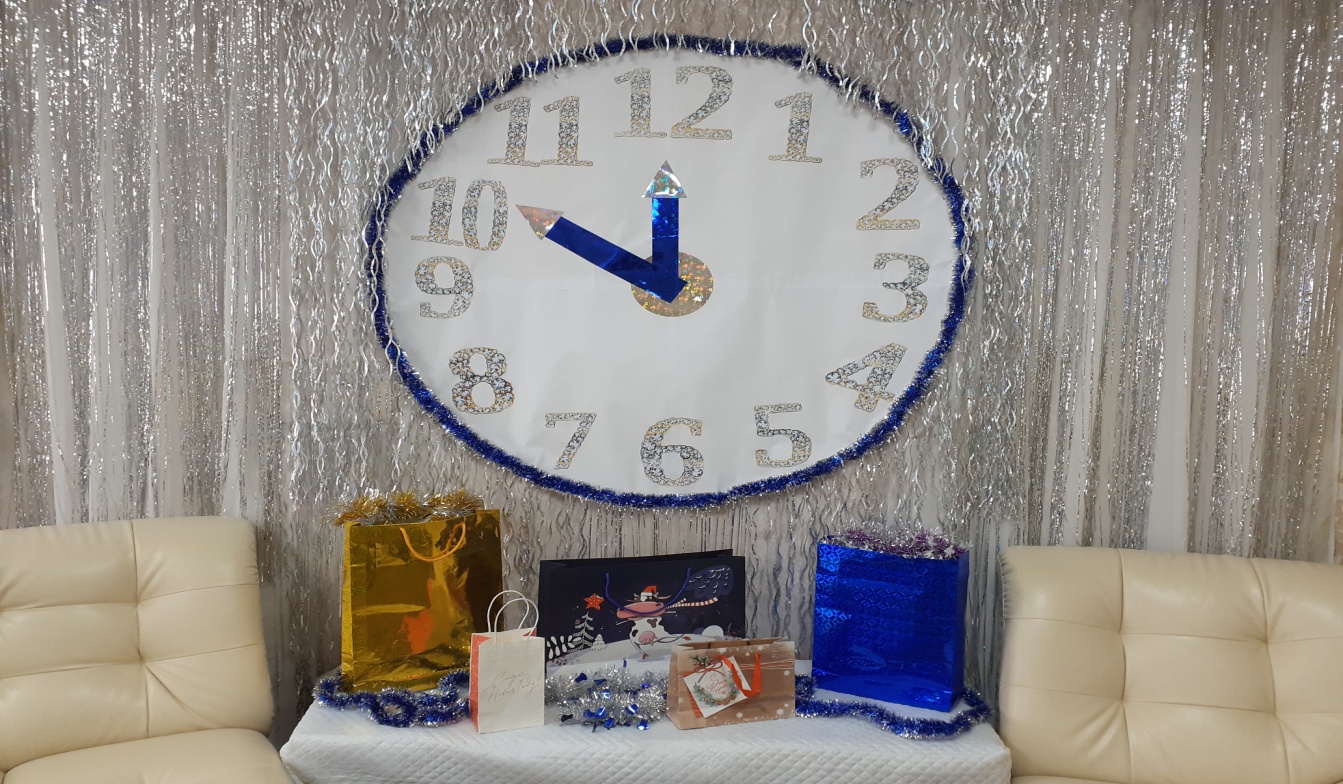 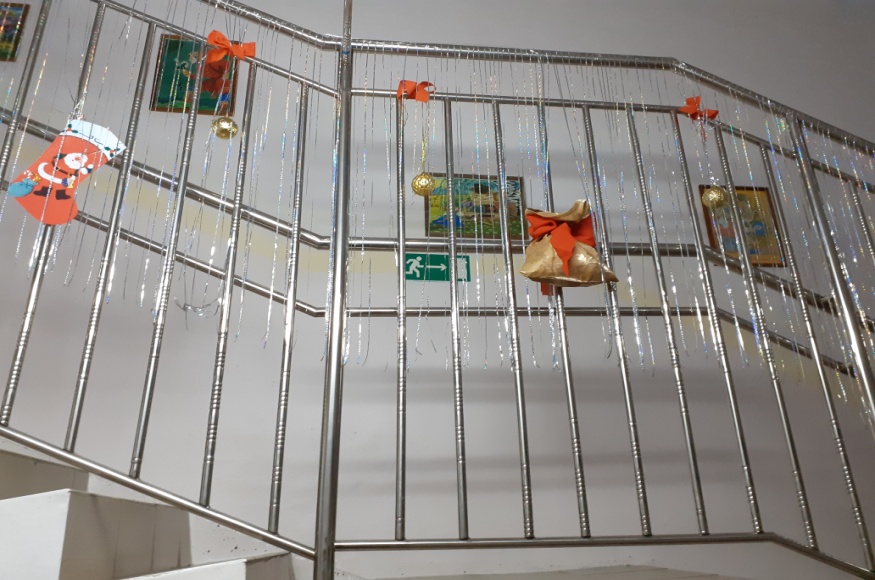 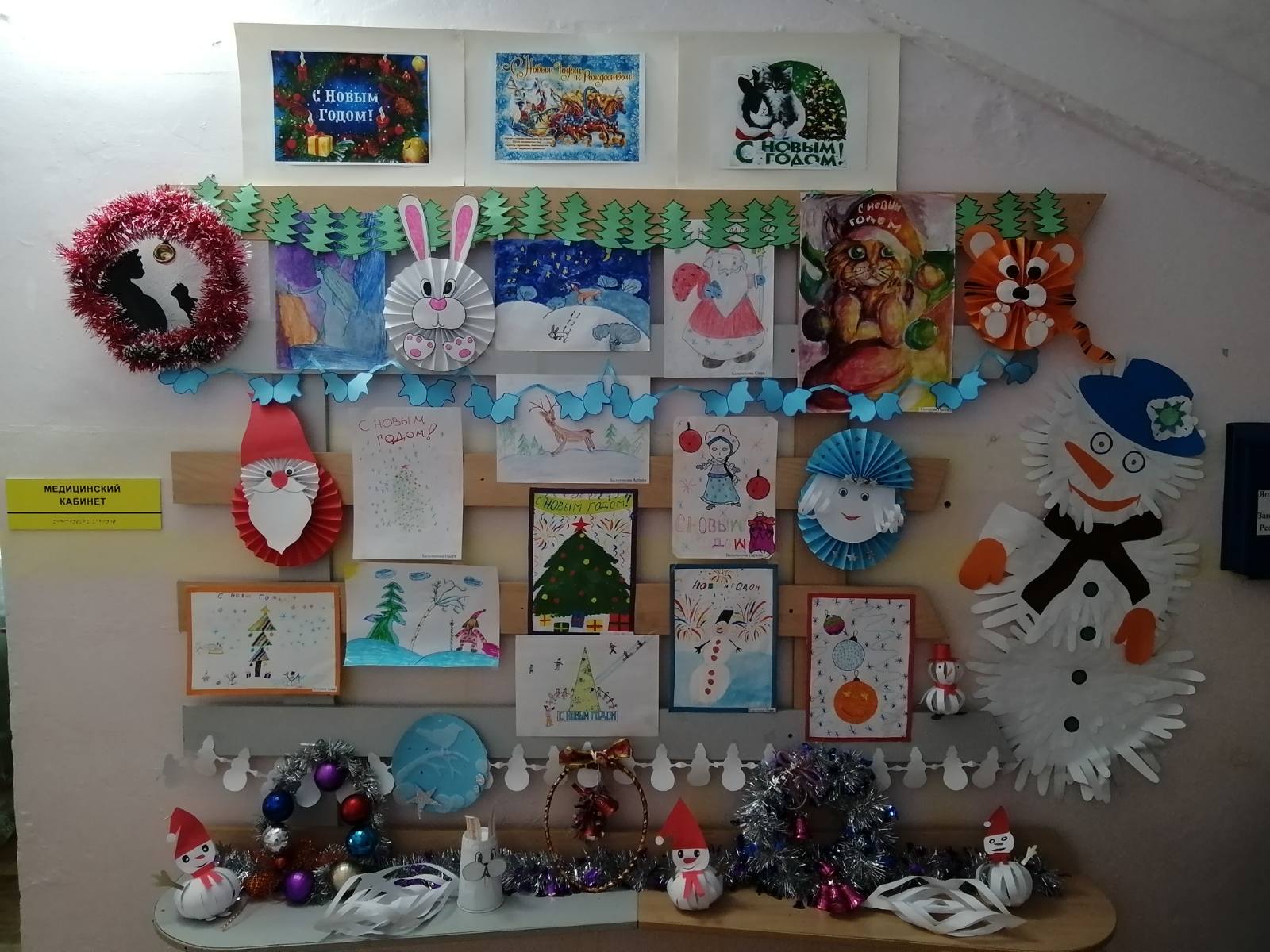 